ARUL ANANDAR COLLEGE (AUTONOMOUS)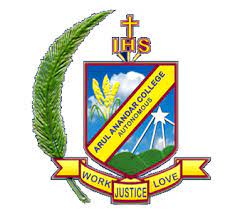 KARUMATHUR, MADURAI -625 514DEPARTMENT OF INFORMATION TECHNOLOGY AND MANAGEMENTDepartment of Information Technology and Management had signed MOU for the following years.1. ACADEMIC YEAR: 2019-2020MOU DOCUMENT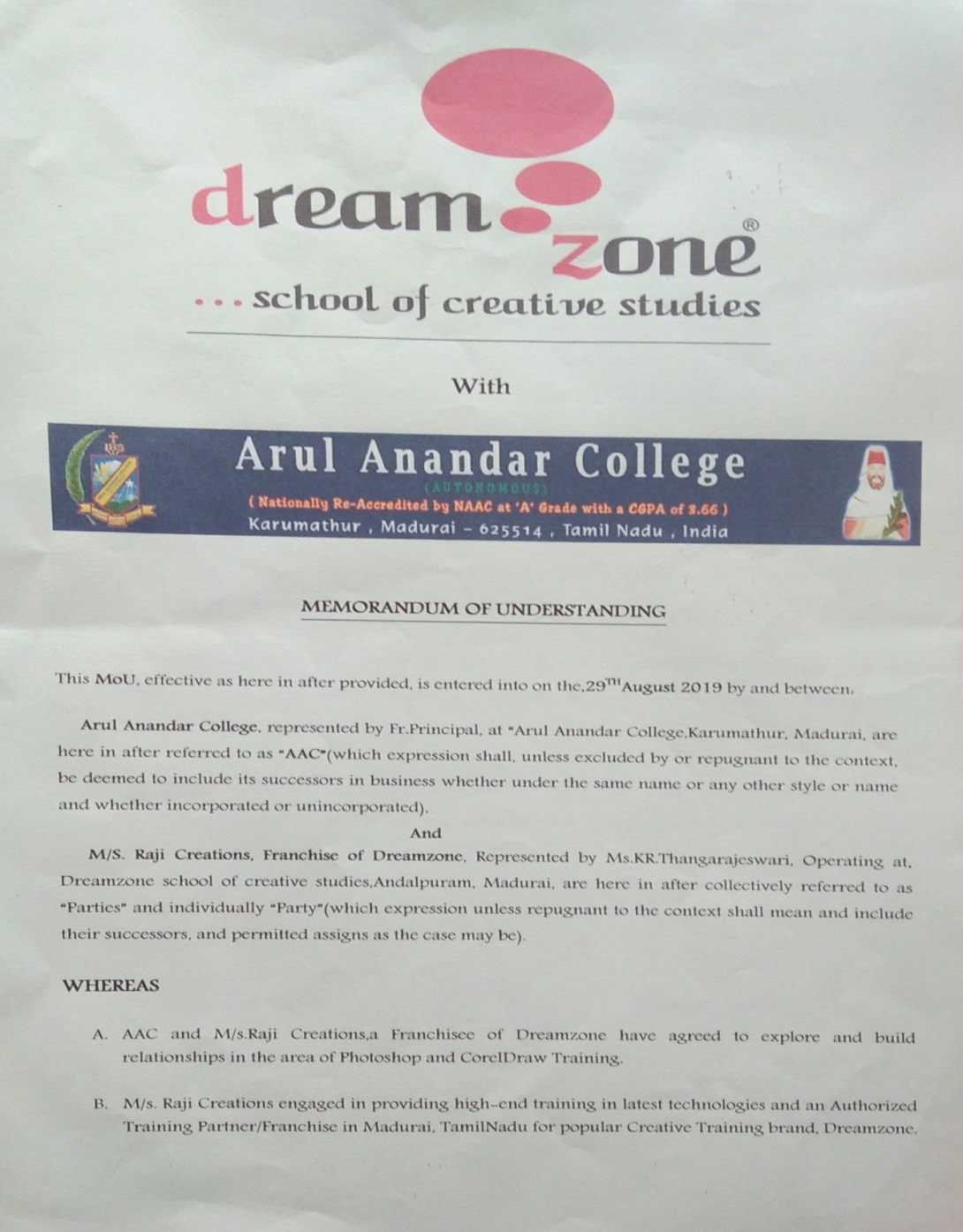 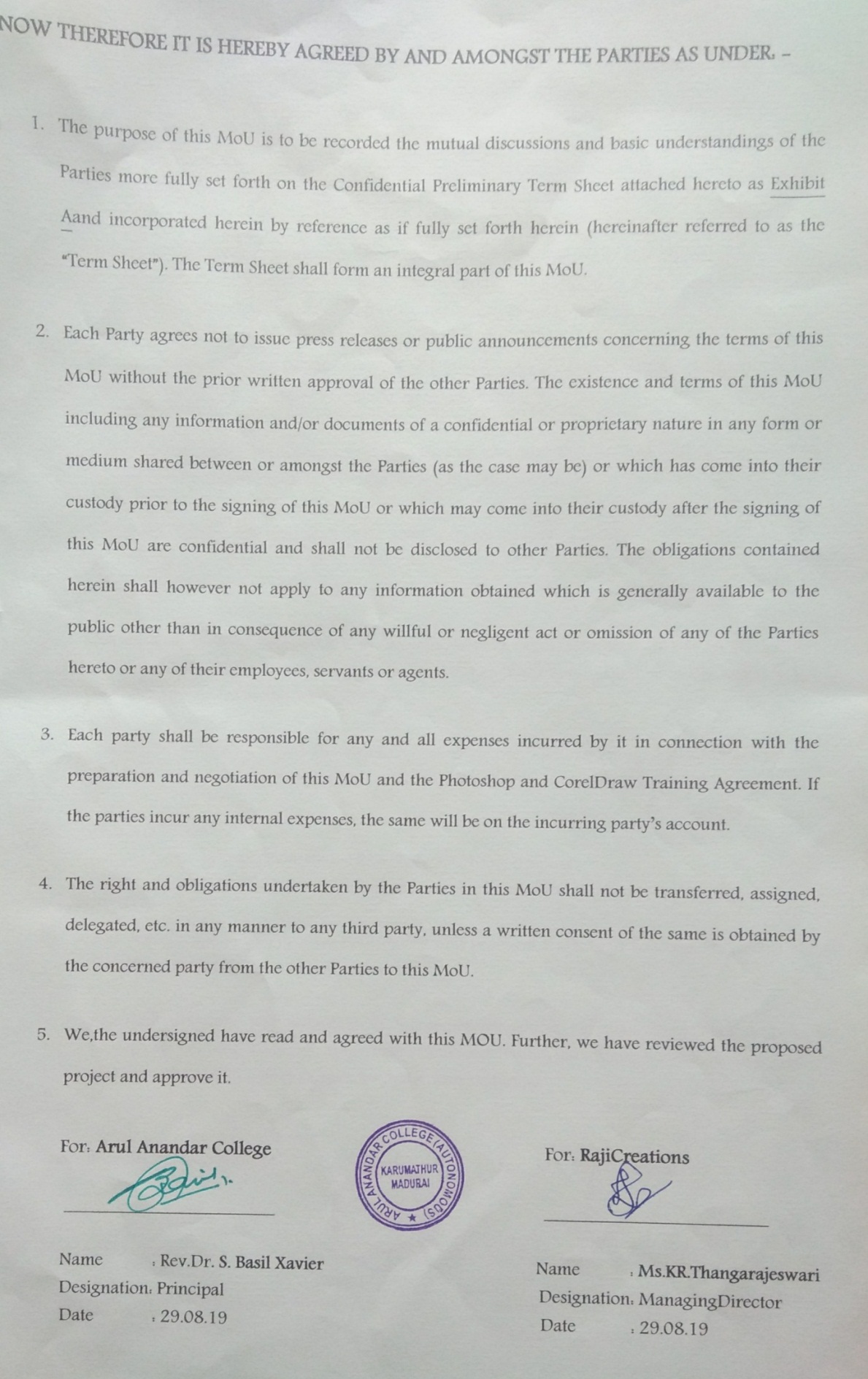 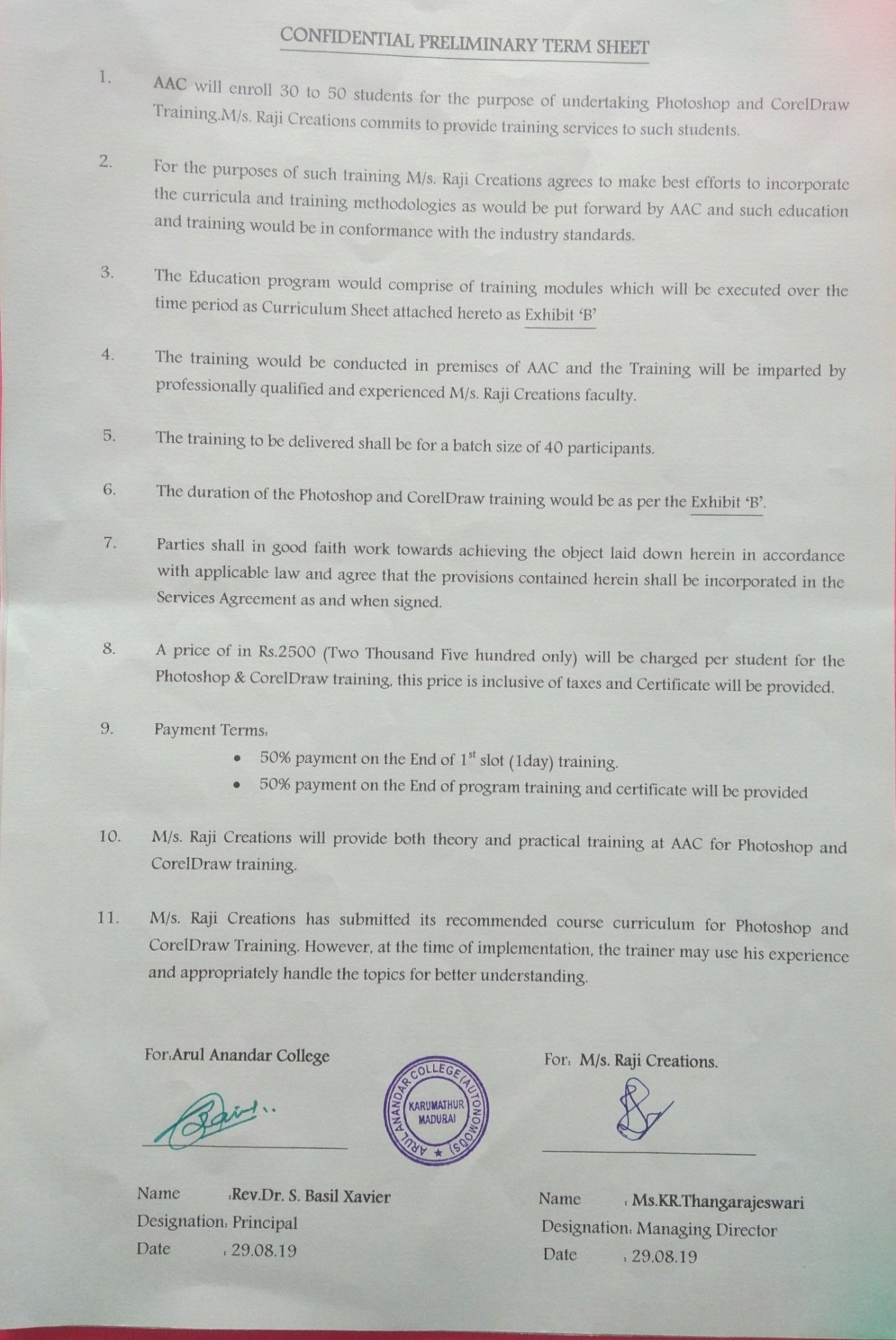 2. ACADEMIC YEAR: 2018-2019DOCUMENT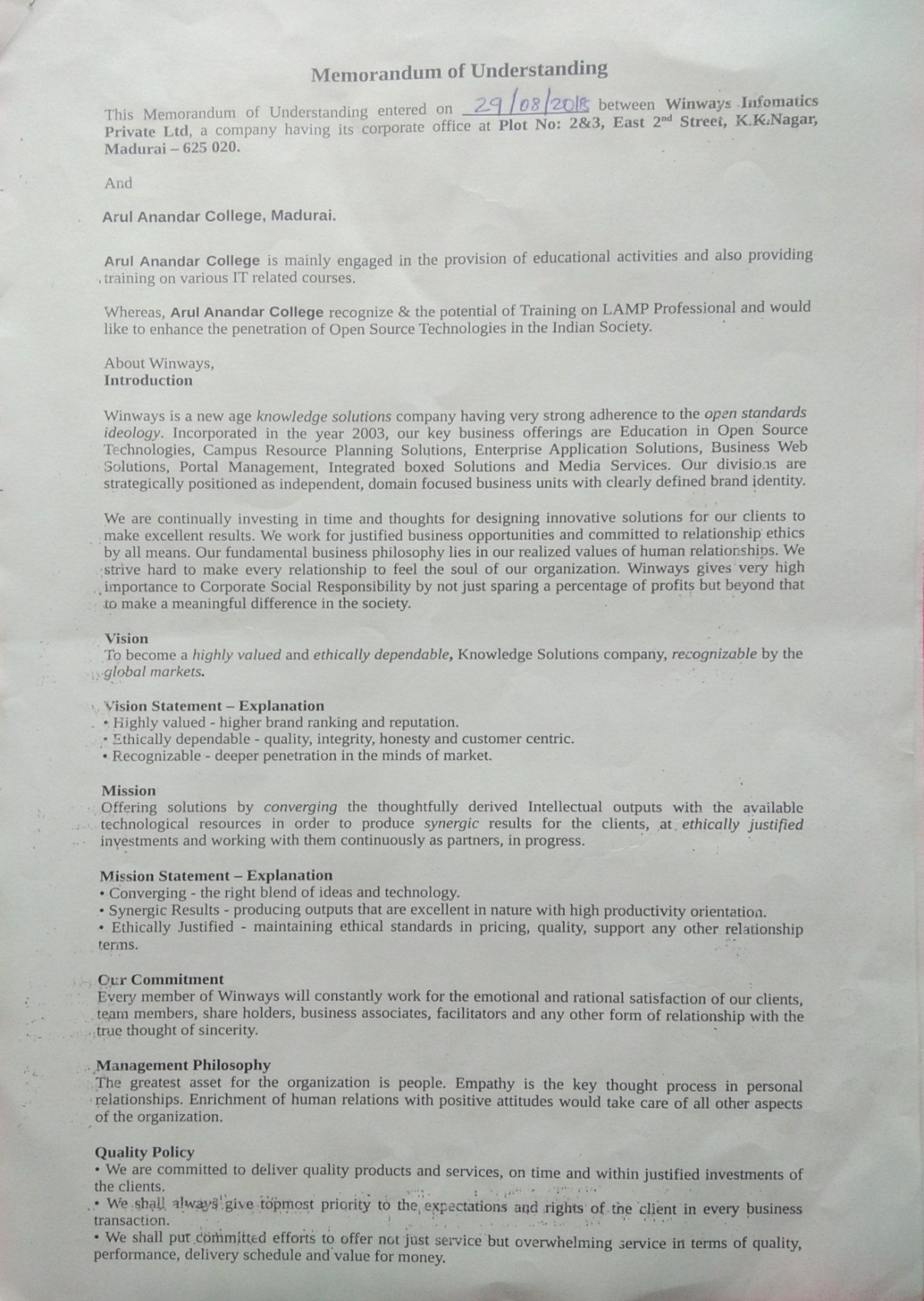 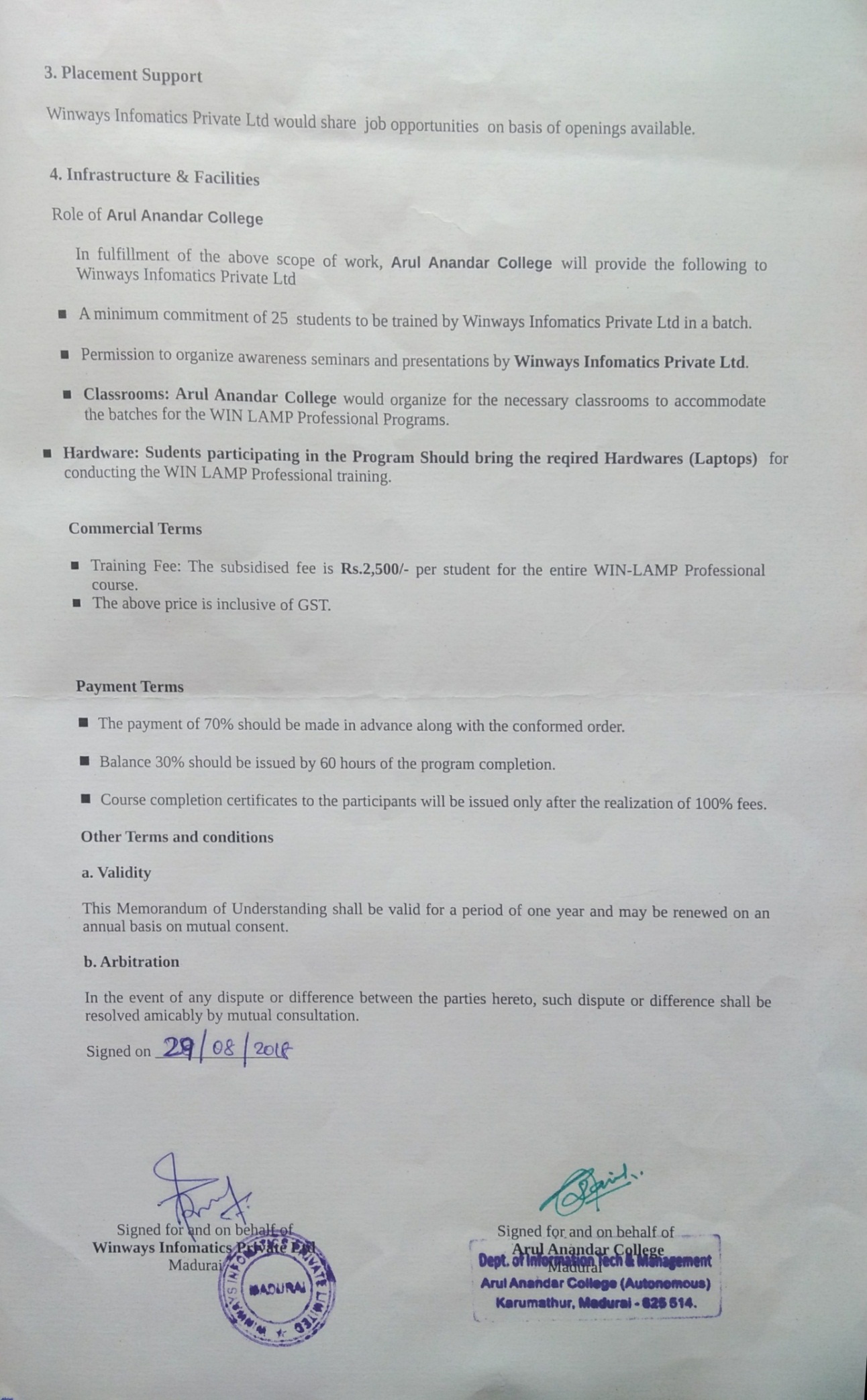 MOU with DREAMZONE Pvt ltd28-08-2019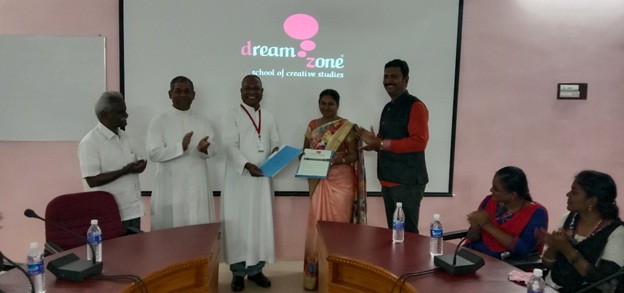 CERTIFICATE 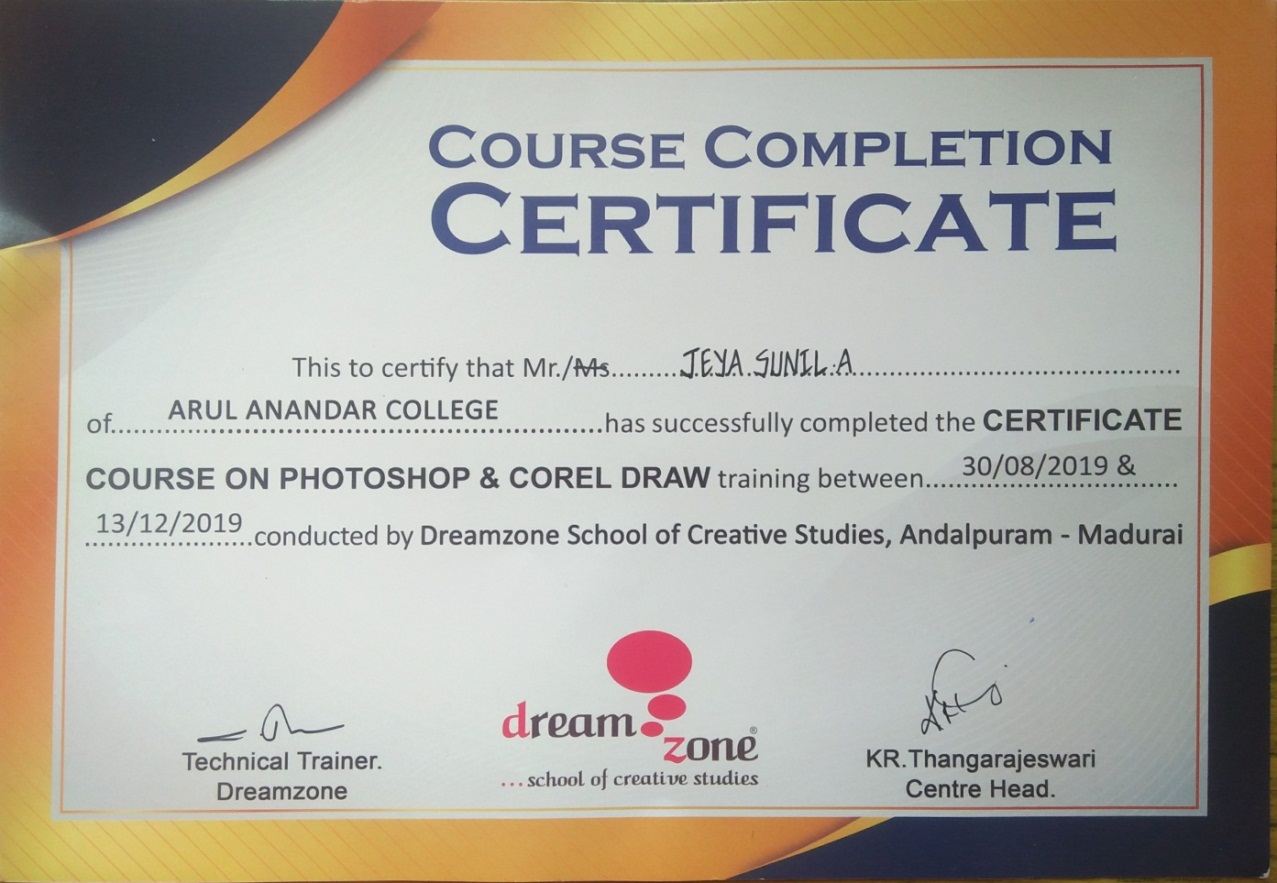 Invitation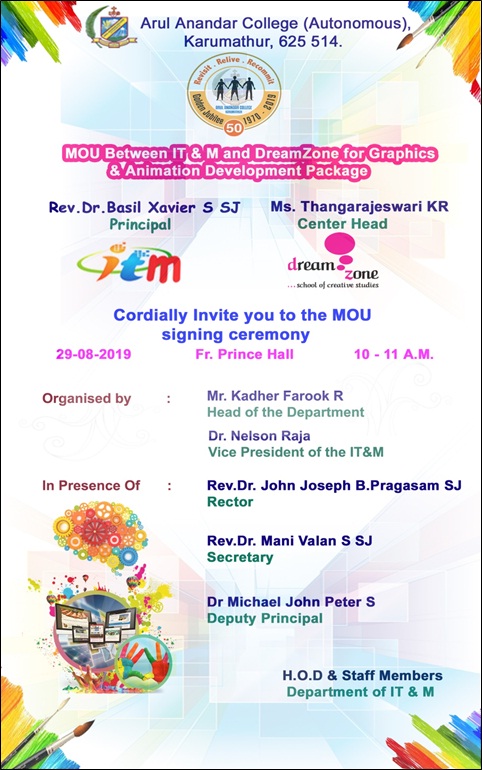 MOU with Winways Pvt ltd29-08-2018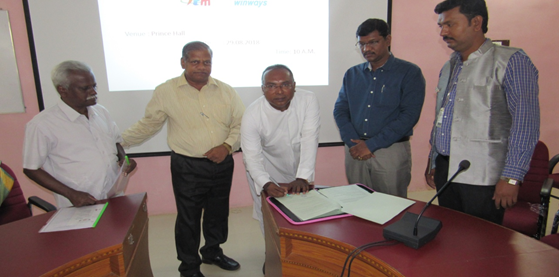 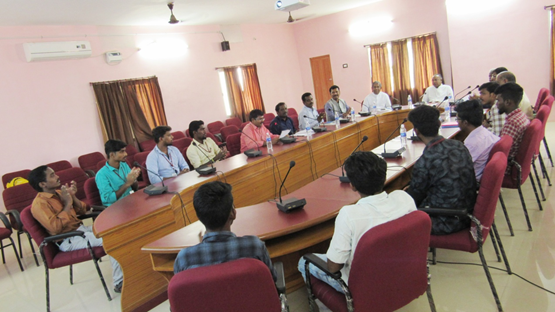 CERTIFICATE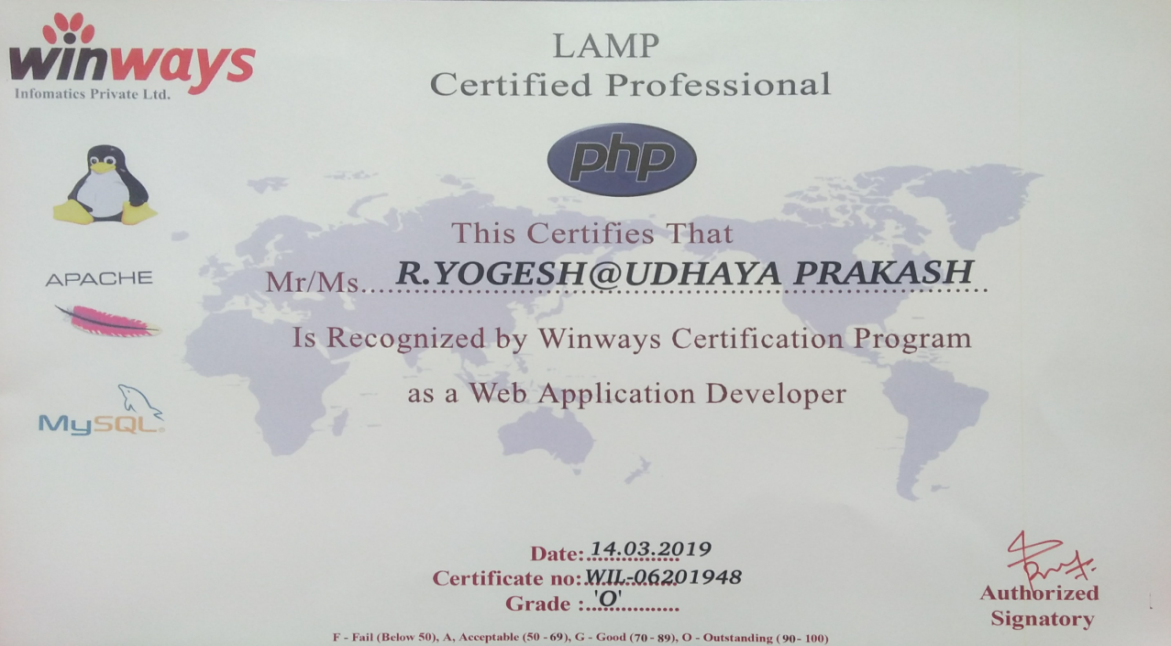 INVITATION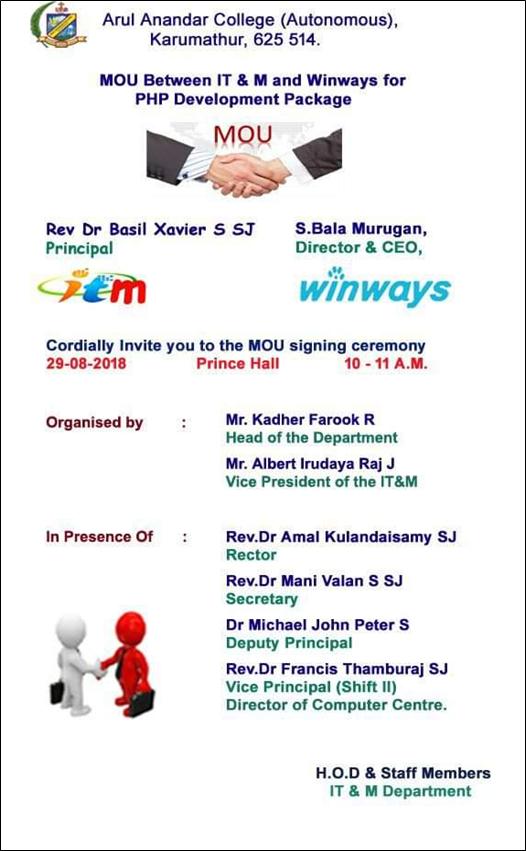 